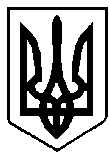                                                                                                       Проєкт  А.ТонкошкурийВАРАСЬКА МІСЬКА РАДАВИКОНАВЧИЙ КОМІТЕТВАРАСЬКОЇ МІСЬКОЇ РАДИР І Ш Е Н Н Я29 вересня 2022 року			      		                    № 336-ПРВ-22-1440Про виділення коштів з резервного фонду бюджету Вараської міської територіальної громади	У зв’язку з воєнним станом в Україні введеним із 24 лютого 2022 року відповідно до Указу Президента України від 24 лютого 2022 року №64/2022 «Про введення воєнного стану в Україні» (зі змінами), Закону України «Про  затвердження Указу Президента України «Про введення воєнного стану в Україні» від 24 лютого 2022 року №2102-IX, враховуючи Тимчасовий порядок виділення та використання коштів з резервного фонду бюджету в умовах воєнного стану, затверджений постановою Кабінету Міністрів України від 01 березня 2022 року №175, постанову Кабінету Міністрів України від 09 червня 2021 року №590 «Про затвердження Порядку виконання повноважень Державною казначейською службою в особливому режимі в умовах воєнного стану»,  відповідно до статті 24 Бюджетного кодексу України, з урахуванням рішення засідання Економічної ради виконавчого комітету Вараської міської ради  (Протокол  №4001 -ПГ-54-1530 -22 від 29.09.2022 року), звернення голови правління об’єднання співвласників багатоквартирного будинку «ОСББ Вараш 3» О. Онопрійчук №175 від 01.09.2022 року,  керуючись статтею 40 Закону України «Про місцеве самоврядування в Україні»,  виконавчий комітет Вараської міської радиВ И Р І Ш И В:Виділити кошти з резервного фонду бюджету Вараської міської  територіальної громади (КПКВК МБ 3718700 «Резервний фонд» КЕКВ 9000 «Нерозподілені видатки») виконавчому комітету Вараської міської ради на безповоротній основі в сумі 50 495 гривень для  проведення  аварійного ремонту санітарно-технічних систем захисної споруди цивільного захисту (цивільної оборони) протирадіаційного укриття №64383 розташованого в нежитловому приміщенні №178 у багатоквартирному житловому будинку №3 по мікрорайону Вараш міста Вараш Рівненської області по КПКВК МБ 0218775 «Інші заходи за рахунок коштів резервного фонду місцевого бюджету» КЕКВ 2240 «Оплата послуг (крім комунальних)».Визначити головним розпорядником коштів, в межах направлених призначень, виконавчий комітет Вараської міської ради, якому забезпечити цільове використання коштів резервного фонду для проведення аварійного ремонту санітарно-технічних систем захисної споруди цивільного захисту (цивільної оборони) протирадіаційного укриття №64383 розташованого в нежитловому приміщенні №178 у багатоквартирному житловому будинку №3 по мікрорайону Вараш міста Вараш Рівненської області.  Відділу бухгалтерського обліку та звітності виконавчого комітету Вараської міської ради підготувати необхідні документи та розрахунки для внесення   змін   до   кошторису   та  плану  асигнувань  на  2022  рік   на   суму   50 495 гривень.	4. Фінансовому управлінню виконавчого комітету Вараської міської ради внести зміни до розпису бюджету Вараської міської територіальної громади на 2022 рік та врахувати зазначені зміни при проведенні фінансування виконавчого комітету Вараської міської ради.	5. Контроль за виконанням рішення покласти на міського голову.Міський голова							Олександр МЕНЗУЛ